         First Grade Newsletter	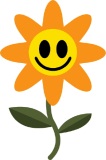                  April 30th - May 4th , 2018Imagine It! Reading Series:  Unit 9 Lesson 6-10Phonics: consonant blends spelled st and tr Hard Back Reader Story: Homes Around the World and Building a House Vocabulary Words:  porch- entrance covered with a roof  cement- sand, water, and rockSight Words: were where their there (review all words)Spelling Words: stamp steal stick stay stable try true truly train trackHomework         Mon	    Tue       Wed        Thu         FriReadingPlease Remember:  Students will read test & questions by themselvesRead- Hard Back Reader story: Homes Around the WorldStudy sight words (recognize within 3 sec)Read- Hard Back Reader story: Homes Around the WorldStudy sight words (recognize within 3 sec)Read- Hard Back Reader story: Homes Around the World and Building a HouseStudy sight words(recognize within 3 sec)Read- Hard Back Reader story: Homes Around the World and Building a HouseStudy sight words(recognize within 3 sec)Sight Word TestReading Test:Homes Around the World and Building a HouseLanguageStudy for testStudy for testStudy for testStudy for testSpelling TestMath(Please check folder daily for any additional math practice sheets)Fact FamiliesEx.   2,3,5      2+3=5      3+2=5     5-2=3     5-3=2Fact FamiliesFact FamiliesFact FamiliesFact Families